Keep Growing: Resources for Year 6 Transitioning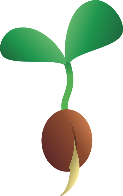  to Secondary SchoolMy People: Network Hand for Spiritual Support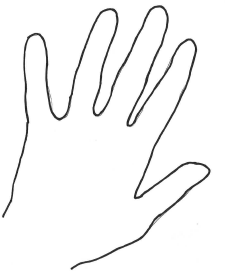   My network people:        Listen to me        Believe me        Do something to helpPurpose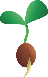 PeopleXPrayerPlacePlanProgress